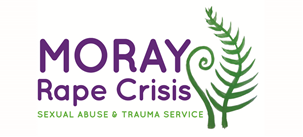 Equalities and Diversity Monitoring Form: MRC Recruitment: Polish-Speaking Therapeutic Support Worker (FEM Project) (28 hours) Moray Rape Crisis is committed to promoting equality of opportunity. You are not required to answer any or all of the questions, but it would assist us in monitoring the effectiveness of our recruitment and selection policy.The information you provide is for monitoring purposes only and will not be used as part of the recruitment and selection process. This section will be removed before the shortlisting process. The information will be treated in the strictest confidence.Please return this form separately by email to: contact@morayrapecrisis.scot marked Private and Confidential.If returning by post, please return in a sealed envelope marked Private and Confidential to: Recruitment, Moray Rape Crisis, 28 Institution Road, Elgin, IV301QT.Between 16-18								Between 19-24								Between 25-34								Between 35-44								Between 45-54								Between 55-64								Between 65-75								Prefer not to say								The Equality Act 2010 defines disability as ‘a physical or mental impairment which has a substantial & long term effect on a person’s ability to carry out normal day to day activities’. Do you consider yourself to have a disability, impairment, learning difference or long-term condition?Yes										No										Prefer Not to Say								WhiteScottish										English											Irish									Northern Irish								Welsh									British									Gypsy/ Traveller							Polish									Any other white ethnic group (please specify): ____________________________________Asian, Asian Scottish or Asian BritishPakistani, Pakistani Scottish or Pakistani British			Indian, Indian Scottish or Indian British					Bangladeshi, Bangladeshi Scottish or Bangladeshi British	Chinese, Chinese Scottish or Chinese British			Other (please specify):____________________________________African, Caribbean or BlackAfrican, African Scottish or African British				Caribbean, Caribbean Scottish or Caribbean British		Black, Black Scottish or Black British				Other (please specify):____________________________________Mixed or multiple ethnic groupsAny mixed or multiple ethnic groups (please specify):__________________________________Other ethnic groupArab, Arab Scottish or Arab British					Other (please specify):___________________________________F	Not known								G	Prefer not to say							None										Christian – Church of Scotland						Christian – Roman Catholic						Christian – other								Buddhist									Hindu										Muslim									Jewish									Sikh										Other (please describe):____________________________Lesbian									Gay										Bisexual									Heterosexual									Pansexual									Asexual									Fluid										Other										Prefer not to say								Male (including female-to-male trans man) 				Female (including male-to-female trans woman) 			Non-binary									Gender-fluid									Other										Prefer not to say								Do you identify, or have you ever identified, as transgender? Yes 										No										Prefer not to say								Age (please tick)Disability EthnicityReligion or Religious Belief SexualityGender 